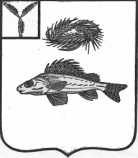    АДМИНИСТРАЦИЯЕРШОВСКОГО МУНИЦИПАЛЬНОГО   РАЙОНА САРАТОВСКОЙ ОБЛАСТИПОСТАНОВЛЕНИЕот_ 23.10.2023  ____   №  890__ ______________г. Ершов     Руководствуясь  Уставом  Ершовского муниципального района и Уставом муниципального образования город Ершов Саратовской области,  администрация Ершовского муниципального района ПОСТАНОВЛЯЕТ:   1.Утвердить прилагаемые изменения, которые вносятся в постановление администрации  Ершовского муниципального района от 28.10.2020 г. № 914 «Об утверждении муниципальной программы «Улучшение условий и охраны труда на рабочих местах в Ершовском муниципальном районе  на 2021-2025  годы».      2. Отделу   информатизации     администрации Ершовского муниципального района разместить   настоящее постановление  на официальном сайте администрации Ершовского муниципального района в сети «Интернет».         3. Контроль  за исполнением  настоящего постановления  возложить на   заместителя главы администрации Ершовского муниципального района  по социальным вопросам. Глава Ершовского муниципального района                              С.А. ЗубрицкаяИзменения, которые вносятся в постановление администрации  Ершовского муниципального района от 28.10.2020 г. № 914  «Об утверждении муниципальной программы «Улучшение условий и охраны труда на рабочих местах в Ершовском муниципальном районе  на 2021-2025  годы»     1. В паспорте  Программы   «Улучшение условий и охраны труда на рабочих местах в Ершовском муниципальном районе  на 2021-2025  годы» позицию «Объемы бюджетных ассигнований подпрограммы» изложить в следующей редакции:«Программа финансируется за счет средств местного бюджета.Всего на 2021 – 2025 годы –  772,36 тыс. рублей, в том числе:2021 год – 22,96 тыс. рублей; 2022 год – 0  рублей; 2023 год – 10,0 тыс. рублей;2024 год – 369,7 тыс. рублей;2025 год – 369,7 тыс.рублей.».     2. Раздел 6 «Финансовое обеспечение реализации муниципальной программы»  изложить в следующей редакции: «Общий объем финансирования программы –  772,36 тыс. рублей, в том числе по годам: 2021 год – 22,96 тыс. рублей; 2022 год – 0  рублей; 2023 год – 10,0 тыс. рублей;2024 год – 369,7 тыс. рублей;2025 год – 369,7 тыс.рублей; по источникам финансирования: бюджет района – 1132,06 тыс. рублей. Сведения об объемах финансирования программы приведены в приложении № 1 к Программе». О внесении изменений  в   постановление администрации    Ершовского муниципального района     от 28.10.2020 года № 914УТВЕРЖДЕНЫПостановлением администрации Ершовского муниципального районаот  23.10.2023  №   890